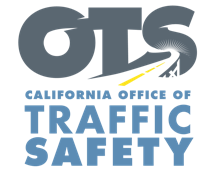 For Immediate Release	 				, 2022 Probation Department Conducting DUI Offender Compliance Check, Calif. –The  Probation Department will conduct a series of visits  with probationers convicted of driving under the influence (DUI) to make sure they are following court-ordered terms of their probation“Our monitoring program helps probationers stay on track with treatment and other court-ordered measures,”  said. “Regular monitoring is necessary to steer probationers on the road to recovery.”The compliance checks are routine unannounced visits for those on supervised probation. Probation officers check homes and vehicles for any alcohol, drugs, and other paraphernalia to verify compliance with conditions of their probation.Funding for this program was provided by a grant from the California Office of Traffic Safety, through the National Highway Traffic Safety Administration.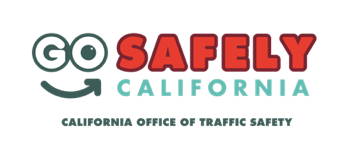 # # #